LMBC / Phil Crothers Clubperson AwardNomination FormThe LMBC / Phil Crothers Clubman Award is awarded to a person (or persons) at the end of each LMBC race season that has (have) exhibited behaviours that support the endeavors of the Launceston Mountain Bike Club. As a founding member of LMBC, Phil contributed to the sport and club in many ways, as was his love of the sport. Nominations are open to all financial members of the club (past and present) and need to be in writing using this official nomination form only. Nominations close on the 31 March each year and need to be returned to the club by email or to PO Box 1592, Launceston Tas 7250. Nominators need to be financial members of the club unless approved by the committee.Information about Phil, his contribution to LMBC and the community can be found at https://www.launcestonmountainbikeclub.com/phil-crothers-clubperson-award.html .The Committee’s decision is final and will be announced at the completion of the LMBC season. This is usually the King and Queen of the Mountain.Nominator’s DetailsI would like to nominate 	 	 for theLMBC / Phil Crothers Clubperson Award.Please provide the reasons why you would like to nominate this person for the LMBC / Phil Crothers Clubperson Award.Please email to lmbcinfo@gmail.com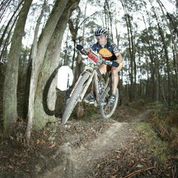 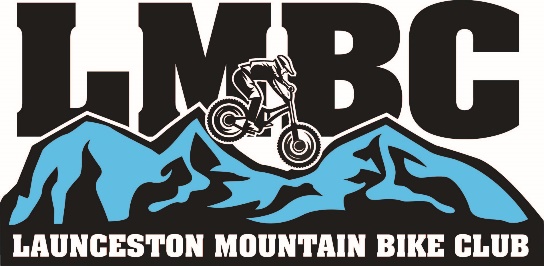 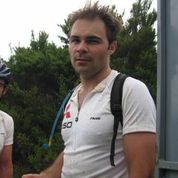 NameAddressMobileEmailRelationship to NomineeDateGeneral - Selection Criteria:Good race etiquette - Volunteering for trail building, maintenance, timing events etc - Participation in club events and activities - Supporting and encouraging others to take up and enjoy the benefits of mountain biking - Puts people before placings - Member and supporter of the LMBC - 